ПРИЛОЖЕНИЕ 1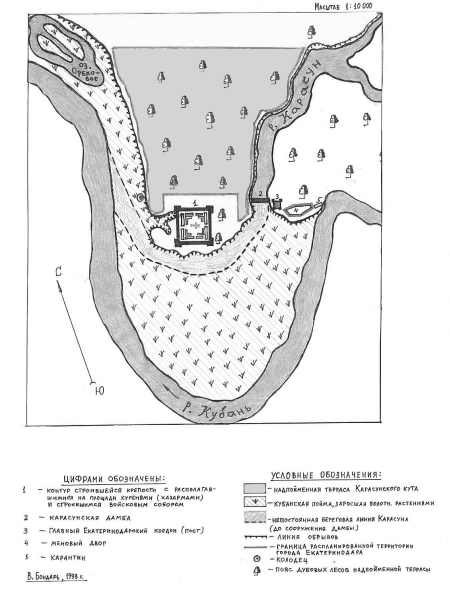 ПРИЛОЖЕНИЕ 2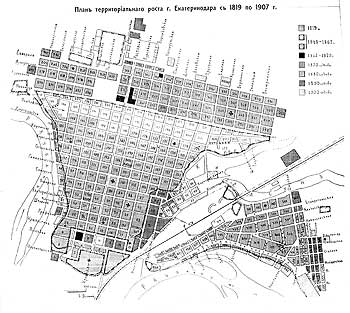 ПРИЛОЖЕНИЕ 3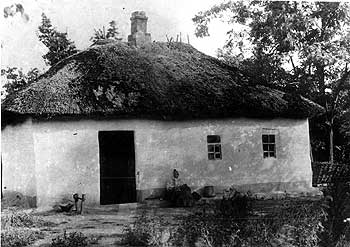 ХАТА казаковПРИЛОЖЕНИЕ 4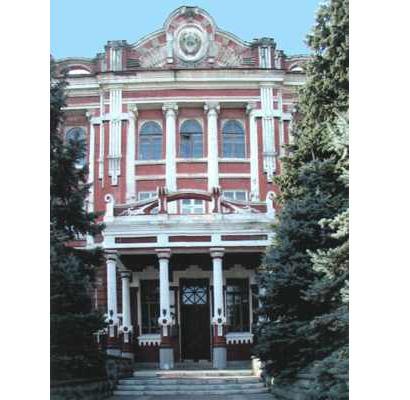 Мариинское училище (Шифровальное училище)ПРИЛОЖЕНИЕ 5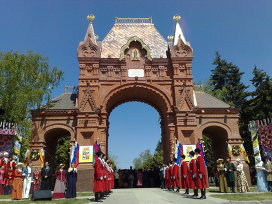 Триумфальная аркаПРИЛОЖЕНИЕ 6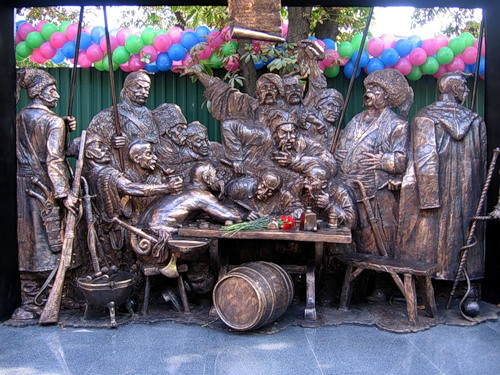 Памятник «Запорожские казаки пишут письмо турецкому султану»ПРИЛОЖЕНИЕ 7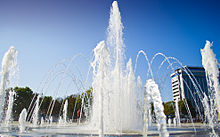 Светомузыкальный фонтанПРИЛОЖЕНИЕ 8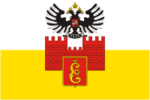 Флаг муниципального образования город КраснодарПРИЛОЖЕНИЕ 9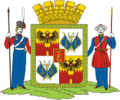 Герб города Краснодар, 7 июля 2005 годаПРИЛОЖЕНИЕ 10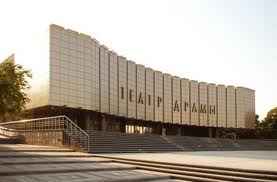 Краснодарский государственный академический театр драмы имени ГорькогоПРИЛОЖЕНИЕ 11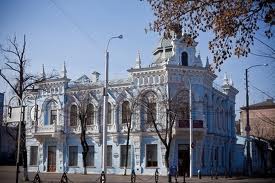 Краснодарский краевой художественный музей имени Ф. А. КоваленкоПРИЛОЖЕНИЕ 12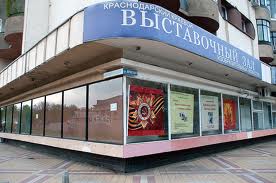 Выставочный зал изобразительных искусствПРИЛОЖЕНИЕ 13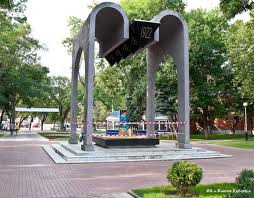 Центральный парк «Городской сад»ПРИЛОЖЕНИЕ 14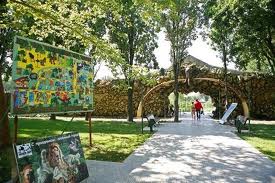 «Сафари-парк»ПРИЛОЖЕНИЕ 15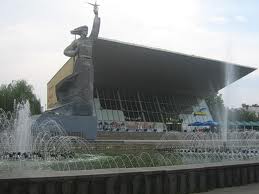 Кинотеатр «Аврора»ПРИЛОЖЕНИЕ 16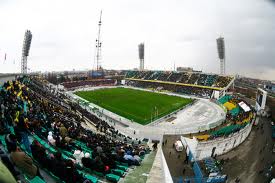 Стадион «Кубань» ПРИЛОЖЕНИЕ 17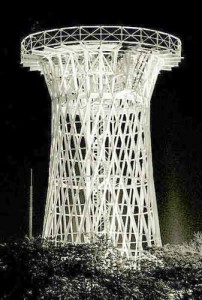 Шуховская башня в КраснодареПРИЛОЖЕНИЕ 18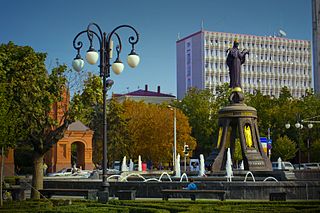 Архитектурный ансамбль  на бульваре ул. КраснойПРИЛОЖЕНИЕ 19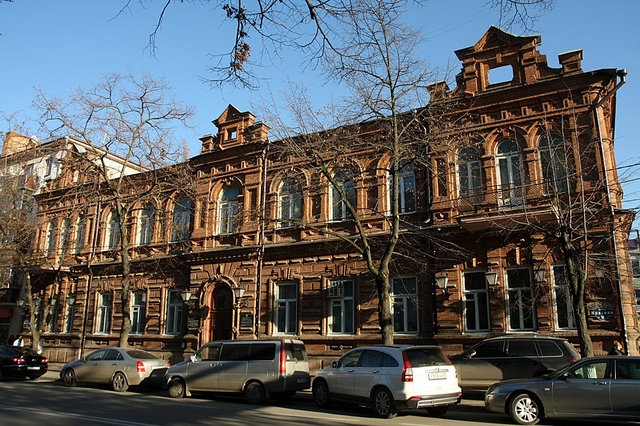 Дом М. С. Кузнецова (1888—1900 года), где ныне располагается консерваторияПРИЛОЖЕНИЕ 20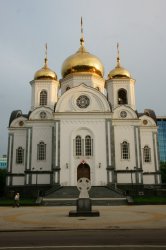 Войсковой собор Александра НевскогоПРИЛОЖЕНИЕ 21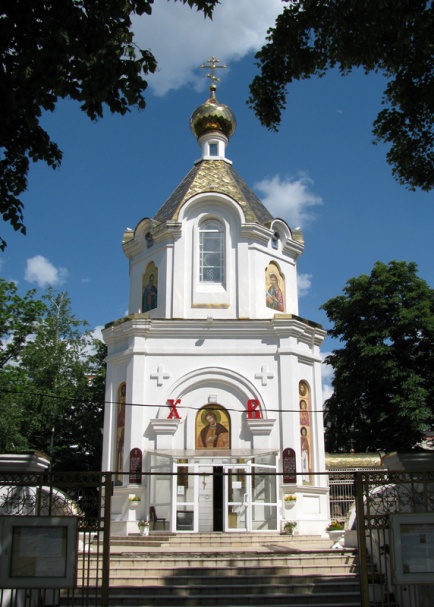 Храм-часовня Св. блгв. вел. кн. Александра НевскогоПРИЛОЖЕНИЕ 22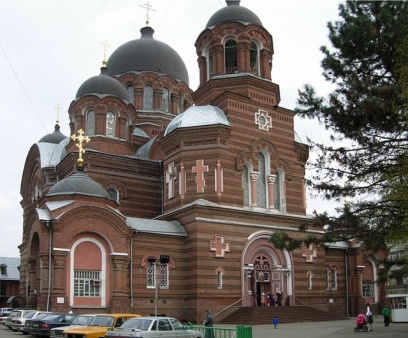 Свято-Екатерининский кафедральный соборПРИЛОЖЕНИЕ 23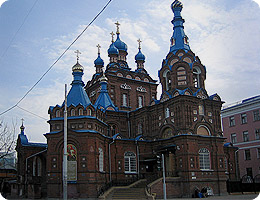 Свято - Георгиевская церковьПРИЛОЖЕНИЕ 24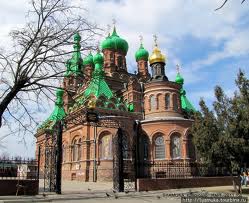 Троицкий собор Кубанского казачьего войскаПРИЛОЖЕНИЕ 25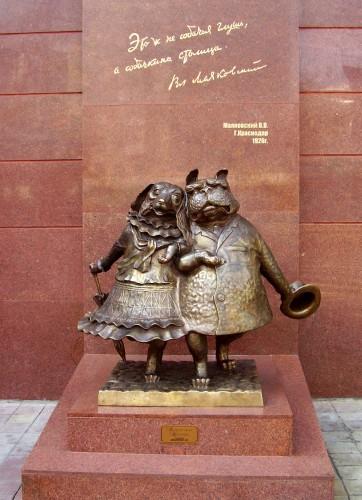 Памятник собачкамПРИЛОЖЕНИЕ 26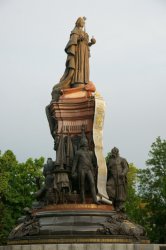 Памятник Екатерине ВторойПРИЛОЖЕНИЕ 27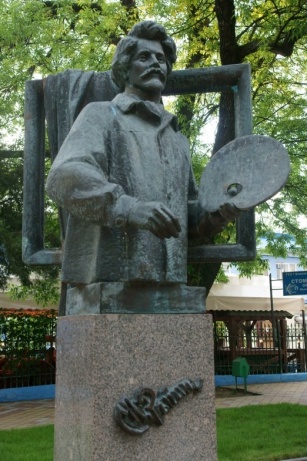 Памятник И.Е. РепинуПРИЛОЖЕНИЕ 28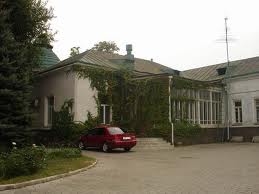 Ставка Верховного ГлавнокомандующегоПРИЛОЖЕНИЕ 29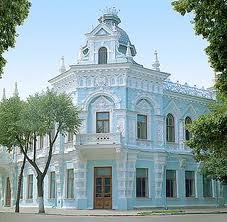 Художественный музей им. КоваленкоПРИЛОЖЕНИЕ 30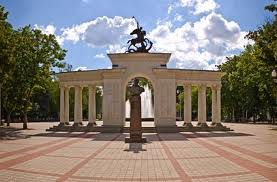 Арка героев на бывшей Соборной площадиПРИЛОЖЕНИЕ 31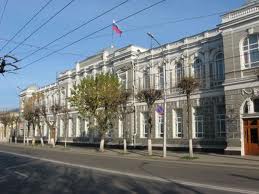 Бывшая Городская управаПРИЛОЖЕНИЕ 32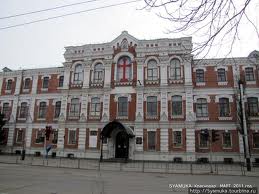 Бывшее Епархиальное женское училищеПРИЛОЖЕНИЕ 33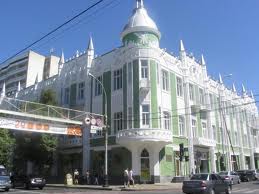 Зеленый домПРИЛОЖЕНИЕ 34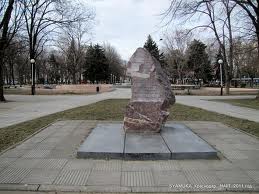 Камень на месте основания Екатеринодарской крепостиПРИЛОЖЕНИЕ 35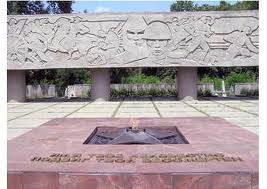 Мемориал воинам-освободителям Краснодара от немецко-фашистских оккупантовПРИЛОЖЕНИЕ 36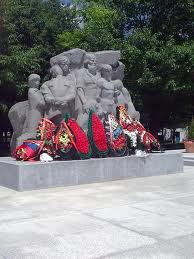 Мемориал Жертвам фашизмаПРИЛОЖЕНИЕ 37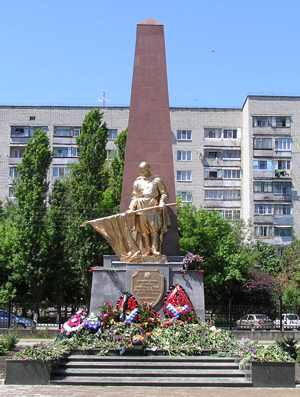 Военно-Братский мемориальный комплекс, Всесвятское кладбищеПРИЛОЖЕНИЕ 38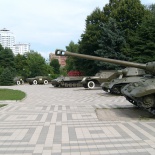 Музей оружия Победы под открытым небомПРИЛОЖЕНИЕ 39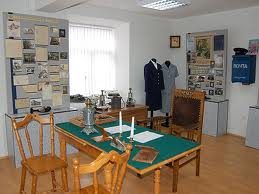 Музей почтовой связи на КубаниПРИЛОЖЕНИЕ 40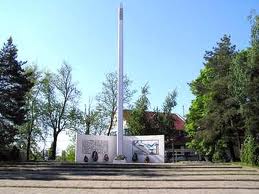 Памятник 46-й армииПРИЛОЖЕНИЕ 41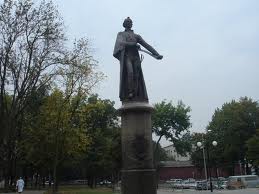 Памятник А.В. СуворовуПРИЛОЖЕНИЕ 42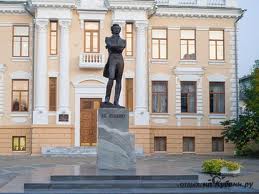 Памятник А.С. ПушкинуПРИЛОЖЕНИЕ 43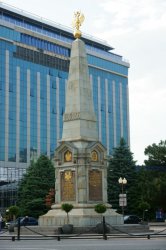 Памятник в ознаменование 200-летия Кубанского казачьего войска (1696-1896 гг.)ПРИЛОЖЕНИЕ 44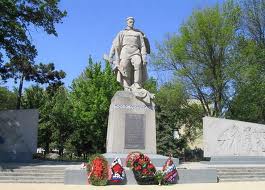 Памятник советским воинам-освободителямПРИЛОЖЕНИЕ 45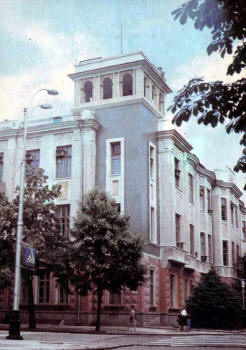 Штаб красной гвардииПРИЛОЖЕНИЕ 46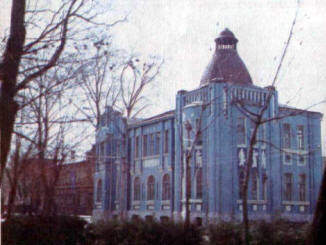 Бывшая водолечебница С.И. БабычПРИЛОЖЕНИЕ 47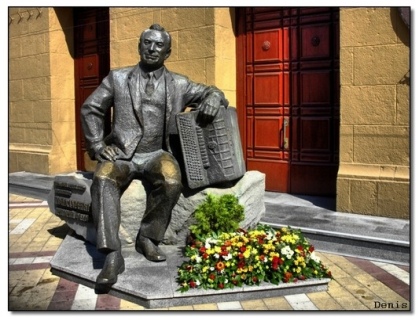 Памятник Г. Пономаренко